Home Learning for class: RB/LWWeek beginning:08/2/21Home Learning for class: RB/LWWeek beginning:08/2/21Our remote learning reflects our general school week.Monday: Phonics, English, Maths, PE,Tuesday: Phonics, English, Maths, PSHE/ REWednesday: Phonics, English, Maths, History/geogThursday:  Phonics, English, Maths, Music, PEFriday:   Phonics, English, Maths, art/DT, free playOur remote learning reflects our general school week.Monday: Phonics, English, Maths, PE,Tuesday: Phonics, English, Maths, PSHE/ REWednesday: Phonics, English, Maths, History/geogThursday:  Phonics, English, Maths, Music, PEFriday:   Phonics, English, Maths, art/DT, free playEnglish: This week we will be writing for different purposes/assessment:Monday: Spend 5 minutes - Write the following words in your books: I, no, go, to, like, the. How many words did you get correct?Tuesday: Spend 15 - 20 minutes – Draw and label a type of transport OR label police car sheet attached.Wednesday/Thursday: Spend 15 – 20 minutes – Draw and write 2 or 3 sentences about your favourite transport OR use the sheets attached.Friday: Spend 15 minutes – Write your Valentine’s Day card and post it.English: This week we will be writing for different purposes/assessment:Monday: Spend 5 minutes - Write the following words in your books: I, no, go, to, like, the. How many words did you get correct?Tuesday: Spend 15 - 20 minutes – Draw and label a type of transport OR label police car sheet attached.Wednesday/Thursday: Spend 15 – 20 minutes – Draw and write 2 or 3 sentences about your favourite transport OR use the sheets attached.Friday: Spend 15 minutes – Write your Valentine’s Day card and post it.Daily:Reading time – independent: 15 – 20 minutes. Please encourage your child to look at a book and talk about what they can see happening in the pictures. Encourage your child to talk about the beginning, middle and the end of the story? Can they predict what will happen next? Can they find the following tricky words: no, go, the, to, my, was? Can they read any words?  Reading time with an adult: 15 – 20 minutes. Share a book with your child. Ask your child questions about the book? Stop halfway through and ask them what they think will happen next? Did they enjoy the book? What did they like/ dislike about the book? Talk about what the problem was in the story? How did they solve the problem?Extension: Write a book review – See sheet attached.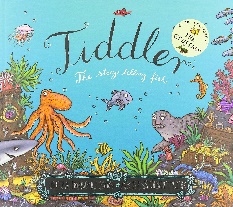 Writing time with an adult- 5-10 minutes in your book. Please encourage your child to hold their pencil correctly and form the following letter in cursive correctly: u lower case. Watch http://www.ictgames.com/mobilePage/skyWriter/index.html Make sure you start on the line. (Extension: write t, l, I correctly in your blue books)Daily:Reading time – independent: 15 – 20 minutes. Please encourage your child to look at a book and talk about what they can see happening in the pictures. Encourage your child to talk about the beginning, middle and the end of the story? Can they predict what will happen next? Can they find the following tricky words: no, go, the, to, my, was? Can they read any words?  Reading time with an adult: 15 – 20 minutes. Share a book with your child. Ask your child questions about the book? Stop halfway through and ask them what they think will happen next? Did they enjoy the book? What did they like/ dislike about the book? Talk about what the problem was in the story? How did they solve the problem?Extension: Write a book review – See sheet attached.Writing time with an adult- 5-10 minutes in your book. Please encourage your child to hold their pencil correctly and form the following letter in cursive correctly: u lower case. Watch http://www.ictgames.com/mobilePage/skyWriter/index.html Make sure you start on the line. (Extension: write t, l, I correctly in your blue books)Group A: 30-40 minutes ASSESSMENT WEEK:Sing the alphabet song every day. Can you read the following tricky words: I, no, to, go, the, into, like, he, she, we, be, me? How many did you get correct? Can you beat your score?Monday:  Can you say and write the following sounds: g,o,ck, h,b,f ,ll, ss. Tuesday:   Can you read and spell the following words: man, sock, cup, cat, fin, bed, if, amWednesday:  can you write the following words: on, upThursday – can you read the following words: gap, dog, pack, rip, hat, puff, tell, bossFriday –  Can you read the following nonsense words: sap, lon, guff Phonics See sheet attached for extra resourcesPlease let us know how your child gets on to inform our planning going forward. It is helpful to know if they found any sounds tricky so we can recap them where possible.Group B: 30-40 minutes ASSESSMENT WEEK:Sing the alphabet song every day.Can you read the following tricky words: I, no, to, go, the, into, like, he, she, we, be, me? How many did you get correct? Can you beat your score?Monday:  –  Can you say and wite the following sounds: ch, sh, th, ng, ai, ee, igh, oa, 00Tuesday –  can you read the following words: chin, shop, then, ring, sail, feet, high, coat, moon.Wednesday:  Can you spell the following words: chip, shed, that, song, week, light, road, tooThursday –  Say ur sound. What words have ur in? Can you write 2 sentences with ur in. e.g. My dog has fur. Friday–   can you spell the following words: I, no, go, to, like, the , intoPhonics – See sheet attached for extra resources Please let us know how your child gets on to inform our planning going forward. It is helpful to know if they found any sounds tricky so we can recap them where possible.Maths – Odds and Evens (20-30 minutes)Monday: Assessment Worksheet: Complete the assessment worksheet attached. Please email to us as soon as possible so we can prepare for next half term. Thank you. Tuesday: Watch Numberblocks Series 2: Odds and Evens. What did you notice?  https://www.bbc.co.uk/iplayer/episode/b08r2l4d/numberblocks-series-2-odds-and-evens  Find 10 items. Go through each number 1-10 and work out if it is odd or even. You could do this by pairing them up and seeing if there is one left over/piling up bricks to see if they have an even flat top or wonky odd top. Extension: Complete the Odd and Even Sandcastles worksheet. Wednesday: Sing along to Even and Odd Numbers Song https://www.youtube.com/watch?v=-kHtGbnYKGc. Go on a walk around your local area. What numbers can you see on the houses? Why are some numbers on one side of the road and some on the other? Which are odd? Which are even? Extension: when you get home, write down in two columns the odd and even numbers you saw. Thursday: Watch BBC Bitesize: What are odd and even numbers? Can you remember which numbers are always odd?https://www.bbc.co.uk/bitesize/topics/zknsgk7/articles/zt4jj6f. Find 20 socks from around your house. Choose a number 1-20. Is this number odd or even? Check by seeing if this many socks can be paired up. If there is one left over then it is odd. Extension: Complete the What’s for Dinner Worksheet. Is there an odd or even number of food items?Friday: Dance along to Count by Odd Numbers and Exercise https://www.youtube.com/watch?v=x1EGRUXmNdY.Practise your number formation by writing down all the numbers 1-20. Then colour in all the even colours one colour and the odd numbers another. What pattern do you notice? Super extension: Can you complete the Odd and Even Sheep sheet following the pattern you have found?Extension games: Topmarks Coconut Odd or Even https://www.topmarks.co.uk/learning-to-count/coconut-odd-or-even Topmarks Fruit Splat Odd Even https://www.sheppardsoftware.com/math/early-math/odd-even-fruit-splat-game/ 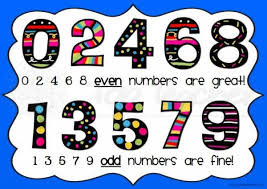 Maths – Odds and Evens (20-30 minutes)Monday: Assessment Worksheet: Complete the assessment worksheet attached. Please email to us as soon as possible so we can prepare for next half term. Thank you. Tuesday: Watch Numberblocks Series 2: Odds and Evens. What did you notice?  https://www.bbc.co.uk/iplayer/episode/b08r2l4d/numberblocks-series-2-odds-and-evens  Find 10 items. Go through each number 1-10 and work out if it is odd or even. You could do this by pairing them up and seeing if there is one left over/piling up bricks to see if they have an even flat top or wonky odd top. Extension: Complete the Odd and Even Sandcastles worksheet. Wednesday: Sing along to Even and Odd Numbers Song https://www.youtube.com/watch?v=-kHtGbnYKGc. Go on a walk around your local area. What numbers can you see on the houses? Why are some numbers on one side of the road and some on the other? Which are odd? Which are even? Extension: when you get home, write down in two columns the odd and even numbers you saw. Thursday: Watch BBC Bitesize: What are odd and even numbers? Can you remember which numbers are always odd?https://www.bbc.co.uk/bitesize/topics/zknsgk7/articles/zt4jj6f. Find 20 socks from around your house. Choose a number 1-20. Is this number odd or even? Check by seeing if this many socks can be paired up. If there is one left over then it is odd. Extension: Complete the What’s for Dinner Worksheet. Is there an odd or even number of food items?Friday: Dance along to Count by Odd Numbers and Exercise https://www.youtube.com/watch?v=x1EGRUXmNdY.Practise your number formation by writing down all the numbers 1-20. Then colour in all the even colours one colour and the odd numbers another. What pattern do you notice? Super extension: Can you complete the Odd and Even Sheep sheet following the pattern you have found?Extension games: Topmarks Coconut Odd or Even https://www.topmarks.co.uk/learning-to-count/coconut-odd-or-even Topmarks Fruit Splat Odd Even https://www.sheppardsoftware.com/math/early-math/odd-even-fruit-splat-game/ Music: 15 – 20 minutes The wheels on the bushttps://www.bbc.co.uk/teach/school-radio/nursery-rhymes-wheels-on-the-bus/zdq8gwxNaughty Bus songhttps://www.youtube.com/watch?v=jwYU3aQ3tHcThe Big Ship sailshttps://www.bbc.co.uk/teach/school-radio/music-ks1-sun-sea-song-1-the-big-ship-sails-on-the-ally-ally-oh/zb7spg8Can you join in with the songs? Can you make up some actions? Which song is your favourite and Why? Extension: Can you make up a show and perform it to your family? Can they film it for you to watch back? How can you make it even better?History: 30- 45 minutes. See PowerPoint attached about wheels or no wheels and complete sheet. Please send me your completed work by Friday.Art/DT: 20-30 minutes. Make a Valentines card for someone special. Talk about you are going to send it to and why they are special to you. What will you put on your card? What shape will your card be? PHSE – Friendships PHSE – Friendshipshttps://www.bbc.co.uk/bitesize/topics/zh3nmfrTalk about your friends, what makes a good friend? – Complete friendship recipe sheet attached.RE: 15- 20 Minutes. Watch or read Cleversticks:  https://www.youtube.com/watch?v=iPANN3FTDNoDiscuss what makes a good friend. Why are your friends special to you? Discuss how to be a good friend.Extension: Make a poster about being a good friendPEThis week we are doing all about the weather and snow. Watch Do the Weather Dance https://www.youtube.com/watch?v=Vyp62K6NU1o and dance along. Can you make your own weather dance? Play the sledging game: move around the room and get an adult to shout freeze (stop), skiing (jumping with ski arms), sledging (sit down), penguin (waddle) or snowstorm (spin around). Extension: can you count backwards from 10 whilst doing each action?Extra activities:· Joe Wicks on Youtube. Joe Wicks does a workout video each day. Have a go! Great for parents too!https://www.youtube.com/watch?v=tSi2ix1i180 · Go Noodle: Water Cycle https://www.youtube.com/watch?v=KM-59ljA4Bs · Cosmic yoga: Pedro the Penguin https://www.youtube.com/watch?v=jSZvMHlw9vs Music: 15 – 20 minutes The wheels on the bushttps://www.bbc.co.uk/teach/school-radio/nursery-rhymes-wheels-on-the-bus/zdq8gwxNaughty Bus songhttps://www.youtube.com/watch?v=jwYU3aQ3tHcThe Big Ship sailshttps://www.bbc.co.uk/teach/school-radio/music-ks1-sun-sea-song-1-the-big-ship-sails-on-the-ally-ally-oh/zb7spg8Can you join in with the songs? Can you make up some actions? Which song is your favourite and Why? Extension: Can you make up a show and perform it to your family? Can they film it for you to watch back? How can you make it even better?History: 30- 45 minutes. See PowerPoint attached about wheels or no wheels and complete sheet. Please send me your completed work by Friday.Art/DT: 20-30 minutes. Make a Valentines card for someone special. Talk about you are going to send it to and why they are special to you. What will you put on your card? What shape will your card be? PHSE – Friendships PHSE – Friendshipshttps://www.bbc.co.uk/bitesize/topics/zh3nmfrTalk about your friends, what makes a good friend? – Complete friendship recipe sheet attached.RE: 15- 20 Minutes. Watch or read Cleversticks:  https://www.youtube.com/watch?v=iPANN3FTDNoDiscuss what makes a good friend. Why are your friends special to you? Discuss how to be a good friend.Extension: Make a poster about being a good friendPEThis week we are doing all about the weather and snow. Watch Do the Weather Dance https://www.youtube.com/watch?v=Vyp62K6NU1o and dance along. Can you make your own weather dance? Play the sledging game: move around the room and get an adult to shout freeze (stop), skiing (jumping with ski arms), sledging (sit down), penguin (waddle) or snowstorm (spin around). Extension: can you count backwards from 10 whilst doing each action?Extra activities:· Joe Wicks on Youtube. Joe Wicks does a workout video each day. Have a go! Great for parents too!https://www.youtube.com/watch?v=tSi2ix1i180 · Go Noodle: Water Cycle https://www.youtube.com/watch?v=KM-59ljA4Bs · Cosmic yoga: Pedro the Penguin https://www.youtube.com/watch?v=jSZvMHlw9vs Computing: Coding: Go to the pre-reader section.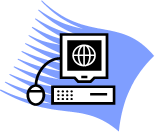 https://hourofcode.com/uk/learnComputing: Coding: Go to the pre-reader section.https://hourofcode.com/uk/learnOn- going: 5 – 10 minutesEncourage self-care and independence skills daily, e.g. putting on coats, fastening buttons, zipping up coats, putting shoes on the correct feet, baking, shopping, tidying their own toys away, using a knife and fork. Extension: Share a WOW moment – something you are proud of e.g. You can now use a knife and fork. See WOW certificates attached.Mindfulness: 5- 10 minutes. Listen to some music and colour the pictures attached of different types of transport.https://www.youtube.com/watch?v=WUXEeAXywCYChild initiated play and learning time: 30- 40 minutesPlaying with small world toys, puzzles, baking, play I spy, going outside, play dough or using technology to support learning - BBCBITE SIZE.On- going: 5 – 10 minutesEncourage self-care and independence skills daily, e.g. putting on coats, fastening buttons, zipping up coats, putting shoes on the correct feet, baking, shopping, tidying their own toys away, using a knife and fork. Extension: Share a WOW moment – something you are proud of e.g. You can now use a knife and fork. See WOW certificates attached.Mindfulness: 5- 10 minutes. Listen to some music and colour the pictures attached of different types of transport.https://www.youtube.com/watch?v=WUXEeAXywCYChild initiated play and learning time: 30- 40 minutesPlaying with small world toys, puzzles, baking, play I spy, going outside, play dough or using technology to support learning - BBCBITE SIZE.